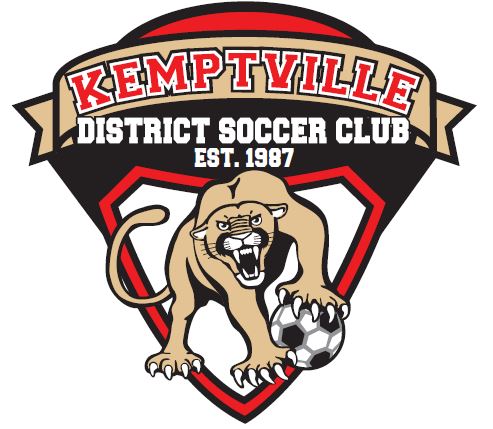 Proposed Amendments to the Constitution of the Kemptville District Soccer Club to be presented at the 2019 Annual General MeetingAmendment 1: I would like to propose an amendment to the Club's constitution which supports all coaches obtaining a criminal background check and training around child sexual abuse.Amendment 2: to change the wording in section A8. ORGANIZATION as followsA8. ORGANIZATION

8.1 MEMBERSHIP 8.1.2 Honorary Member 

The Board of Directors may designate an individual as an honorary Member for a specific period of time. 

An honorary Member is afforded all rights of Membership, including the right to attend and speak at Members' meetings, but and is entitled to vote. 

8.1.3 Life Member 

The Board of Directors may designate an individual as a life Member. 

A life Member is afforded all rights of Membership, including the right to attend and speak at Members' meetings, but and is entitled to vote. 